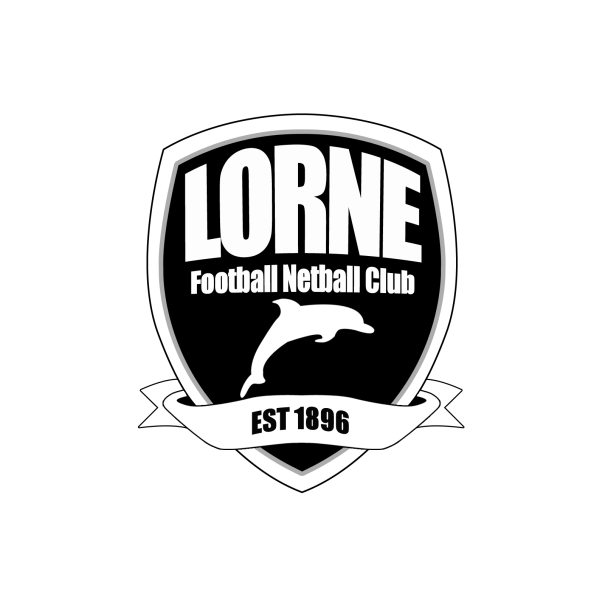 Notice is hereby given of the Lorne Football Netball Club Inc Annual General MeetingWill be held at 5pm on Friday 1st December 2023at
Stribling Reserve Anyone wishing to be an office bearer or Committee member must apply in writing seven (7) days prior to the AGM to the Secretary.Nominations must be signed by two financial members and received by the Secretary no later than close of business Friday 24th November. Please email to info@lornefnc.com.au.Proxy voting forms must be returned 24 hours prior to the meetingNomination and Proxy forms are on the website www.lornefnc.com.au
